Государственное профессиональное образовательное учреждение Ярославской области Мышкинский политехнический колледж«Утверждаю»:Директор ГПОУ ЯО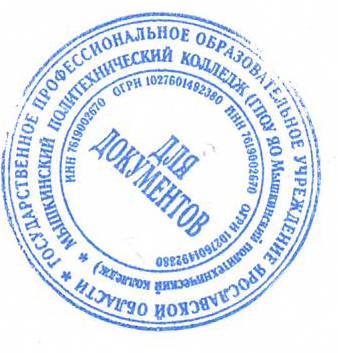 Мышкинскогополитехнического колледжа
/Т.А. Кошелева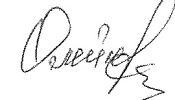  «30» августа 2021 г Приказ№_____от______2021годаРАБОЧАЯ ПРОГРАММАУЧЕБНОЙ ДИСЦИПЛИНЫ"Безопасность жизнедеятельности"Профессия: 09.01.03 "Мастер по обработке цифровой информации"Форма обучения: очнаяНормативный срок обучения: 10 месяцевПрофессия: 29.01.07 "Портной"Форма обучения: очнаяНормативный срок обучения: 10 месяцевПрофессия: 35.01.13 "Тракторист-машинист сельскохозяйственного производства"Форма обучения: очнаяНормативный срок обучения: 10 месяцевРазработчик:								преподаватель							Куликова Л.А.								СОГЛАСОВАНО НА ЗАСЕДАНИИ МК«29» августа 2020 г.Мышкин, 2021Программа учебной дисциплины "БЕЗОПАСНОСТЬ ЖИЗНЕДЕЯТЕЛЬНОСТИ" разработана на основе Федерального государственного образовательного стандарта (далее – ФГОС) по профессии среднего профессионального образования (далее СПО).Разработчики:Куликова Л.А., преподаватель ОБЖРассмотрена Методической комиссией ГПОУ ЯО Мышкинского политехнический колледж, от «__28__»___августа_______2018____ г., протокол № 22СОДЕРЖАНИЕ31. ПАСПОРТ ПРОГРАММЫ УЧЕБНОЙ ДИСЦИПЛИНЫ«Безопасность жизнедеятельности»1.1. Область применения программыПрограмма	учебной	дисциплины	является	частью	основнойпрофессиональной  образовательной  программы  в  соответствии  с  ФГОС  попрофессии 35.01.13 «Тракторист-машинист сельскохозяйственного производства», 08.01.08 "Мастер отделочных строительных работ".Программа учебной дисциплины может быть использована в дополнительном профессиональном образовании (в программах повышения квалификации и переподготовки) и профессиональной подготовке по профессиямМастер сельскохозяйственного производства, Мастер по техническому обслуживанию и ремонту машинно-тракторного парка.1.2. Место дисциплины в структуре основной профессиональной образовательной программы: дисциплина входит в общепрофессиональный цикл.1.3. Цели и задачи дисциплинырезультате освоения дисциплины обучающийся должен уметь:организовать и проводить мероприятия по защиты населения от негативных воздействий чрезвычайных ситуаций;предпринимать профилактические меры для снижения уровня опасности различного вида и их последствия в профессиональной деятельности и быту;Использовать средства индивидуальной и коллективной защиты от оружия массового поражения;Применять первичные средства пожаротушения;Ориентироваться в перечне военно-учетных специальностей и самостоятельно определять среди них родственные полученной профессии;Применять профессиональные знания в ходе исполнения обязанностей воинской службы на воинских должностях в соответствии с полученной профессией;Владеть способами бесконфликтного общения и саморегуляции в повседневной деятельности и экстремальных условиях военной службы;Оказывать первую помощь пострадавшим.результате освоения дисциплины обучающийся должен знать:• принципы обеспечения устойчивости объектов экономики, прогнозирования развития событий и оценки последствий при техногенных чрезвычайных ситуациях и стихийных явлениях, в том числе в условиях противодействия терроризму как серьезной угрозе национальной безопасности России;основные виды потенциальных опасностей и их последствия в профессиональной деятельности и быту, принципы снижения вероятности их реализации;основы военной службы и обороны государства;4задачи и основные мероприятия гражданской обороны;способы защиты населения от оружия массового поражения;меры пожарной безопасности и правила безопасного поведения припожарах;организацию и правила призыва граждан на военную службу и порядок поступления на нее в добровольном порядке;основные виды вооружения, военной техники и специального снаряжения, состоящих на вооружении (оснащении) воинских подразделений, в которых имеются военно-учетные специальности, родственные профессиям НПО;область применения получаемых профессиональных знаний при исполнении обязанностей военной службы;порядок и правила оказания первой помощи пострадавшим.1.4. Количество часов на освоение программы дисциплины:максимальной учебной нагрузки обучающегося - 48 часов, в том числе:обязательной аудиторной учебной нагрузки обучающегося - 32 часа; самостоятельной работы обучающегося -16 часов.СТРУКТУРА И СОДЕРЖАНИЕ УЧЕБНОЙ ДИСЦИПЛИНЫ 2.1. Объем учебной дисциплины и виды учебной работы52.2. Тематический план и содержание учебной дисциплины « Безопасности жизнедеятельности»673.	Экскурсия в подразделение МЧС Устюженского района.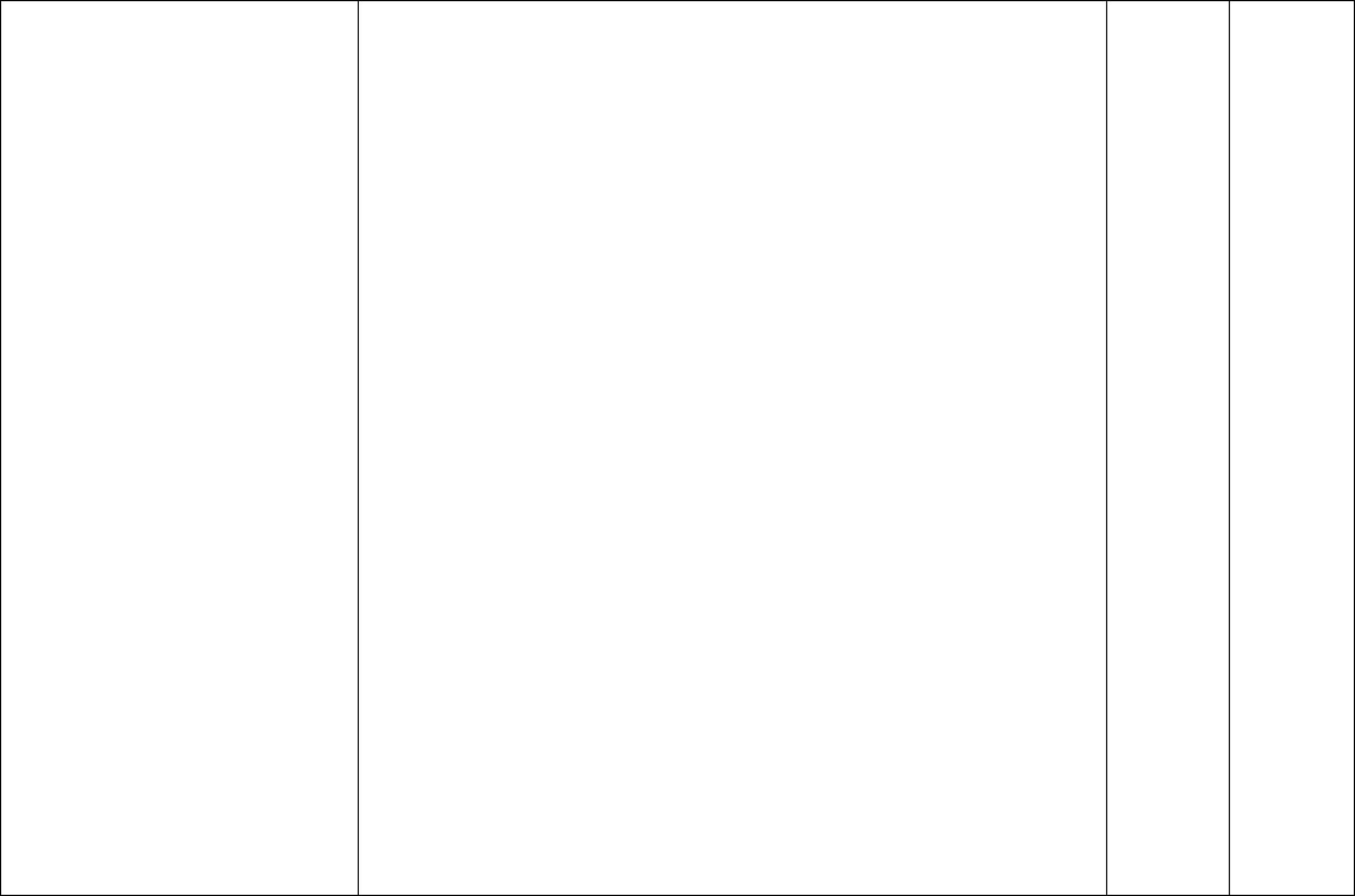 4.	Посещение	выставки	Устюженского	краеведческого	музея,посвященной ликвидаторам аварии на Чернобыльской АЭС.8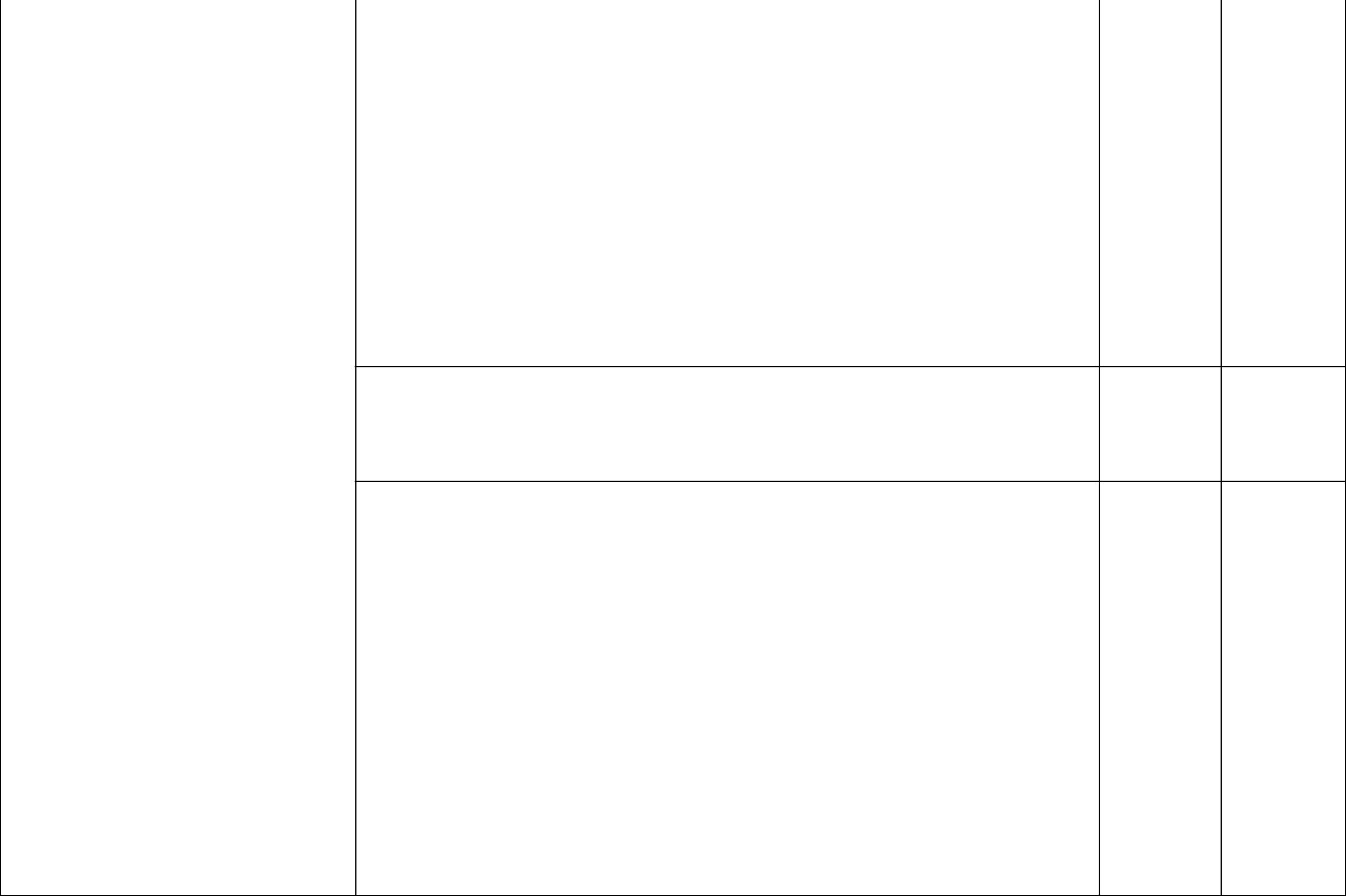 Тематика домашних заданий по разделу 3.Самостоятельное изучение литературы по оказанию помощи при чрезвычайных ситуациях и авариях различного происхождения.Решение тестовых и ситуативных заданий.Экскурсия на станцию скорой и неотложной медицинской помощи (изучение правил оказания первой помощи при различных видах повреждений и травм).Подготовка элетронных презентаций по темам раздела.Подготовка сообщений и рефератов по темам. Пищевые отравления.Эпидемии в Устюженском районе (прошлые века). Материал представить на научно-практическую студенческую конференцию.9Для характеристики уровня освоения учебного материала используются следующие обозначения:– ознакомительный (узнавание ранее изученных объектов, свойств);– репродуктивный (выполнение деятельности по образцу, инструкции или под руководством)– продуктивный (планирование и самостоятельное выполнение деятельности, решение проблемных задач)103. УСЛОВИЯ РЕАЛИЗАЦИИ ПРОГРАММЫ ДИСЦИПЛИНЫ3.1. Требования к минимальному материально-техническому обеспечениюРеализация программы дисциплины требует наличия учебного кабинета «ОБЖбезопасности жизнедеятельности».Оборудование учебного кабинета:посадочные места по количеству обучающихся -25;рабочее место преподавателя - 1;комплект учебно-наглядных пособий (плакаты, аптечки, средства для оказания первой помощи);Технические средства обучения:компьютер с лицензионным программным обеспечением, мультимедиапроектор, ДVД, экран.учебные фильмыэлектронные презентации по темам учебной дисциплины.3.2. Информационное обеспечение обученияПеречень	рекомендуемых	учебных	изданий,	Интернет-ресурсов,дополнительной литературыОсновные источники:Косолапова В.Н., Прокопенко Н.А. Безопасность жизнедеятельности, М.: КНОРУС,2013Безопасность жизнедеятельности. Учебник для студентов СПУ заведений. Под ред.Арустамова. – М., Академия, 2012.Безопасность жизнедеятельности. Учебник для студентов СПУ заведений. Под ред.Русак О.Н. –М., Омега, 2011.КОНТРОЛЬ И ОЦЕНКА РЕЗУЛЬТАТОВ ОСВОЕНИЯ ДИСЦИПЛИНЫ Контроль и оценка результатов освоения дисциплины осуществляется преподавателем в процессе проведения практических занятий и лабораторных работ, тестирования, а также выполнения обучающимися индивидуальных заданий.1112131.ПАСПОРТ ПРОГРАММЫ УЧЕБНОЙ ДИСЦИПЛИНЫстр.1.ПАСПОРТ ПРОГРАММЫ УЧЕБНОЙ ДИСЦИПЛИНЫ42.СТРУКТУРА И СОДЕРЖАНИЕ УЧЕБНОЙ ДИСЦИПЛИНЫ53.УСЛОВИЯ  РЕАЛИЗАЦИИ  ПРОГРАММЫ  УЧЕБНОЙ11ДИСЦИПЛИНЫ4.КОНТРОЛЬ  И  ОЦЕНКА  РЕЗУЛЬТАТОВ  ОСВОЕНИЯ12УЧЕБНОЙ ДИСЦИПЛИНЫВид учебной работыКоличество часовМаксимальная учебная нагрузка (всего)48Обязательная аудиторная учебная нагрузка (всего)32в том числе:лабораторные занятияпрактические занятияконтрольные работыСамостоятельная работа обучающегося (всего)16Итоговая аттестация в форме дифференцированного зачета2Наименование разделов иНаименование разделов иНаименование разделов иНаименование разделов иСодержание учебного материала, лабораторные иОбъемУровеньтемпрактические работы, самостоятельная работа обучающихсячасовосвоения1234ВведениеВведениеЦели и задачи дисциплины. Основные понятия безопасности2жизнедеятельности. Научно-технический процесс и среда обитаниясовременного человека.Раздел 1. БезопасностьРаздел 1. БезопасностьРаздел 1. Безопасность12 час.+ 4жизнедеятельности вжизнедеятельности вжизнедеятельности вчасчрезвычайных ситуациях.чрезвычайных ситуациях.чрезвычайных ситуациях.чрезвычайных ситуациях.внеаудит.Тема1.ЧрезвычайныеситуацииЧрезвычайные  ситуации  природного  происхождения:  землетрясения,  оползни,31мирного времени.мирного времени.мирного времени.извержения вулканов, сели, схождение снежных лавин, обвалы, просадки земнойповерхности, ураганы, смерчи, наводнения, цунами. Их причины, характеристики,последствия.Природные   пожары:   лесные,   степные,   подземные,   торфяные   пожары.Характеристики пожаров. Способы тушения пожаров. Действия в очаге возгораний.Мероприятия, направленные на нераспространение пожаров. Средства и способыпожаротушения.Чрезвычайные ситуации техногенного  происхождения:  аварии на  радиационноопасных  объектах,  на  химически  опасных  объектах,  аварии  на  объектахкоммунального  хозяйства,  аварии  на  транспорте,  аварии  на  гидротехническихсооружениях, аварии на пожаро- и взрывоопасных объектах. Общая характеристикааварий техногенного происхождения и их классификация.Защита и жизнеобеспечение населения в условиях чрезвычайных ситуаций мирноговремени: принципы и способы защиты, организация аварийно-восстановительныхработ.Функции МЧС России.Возможность  чрезвычайных  ситуаций  на  территории  Вологодской  области  идействия населения при их возникновении.Тема2.ЧрезвычайныеситуацииЯдерное оружие: его характеристика, поражающее действие, действия населения в31военного времени.военного времени.военного времени.очаге ядерного поражения. Защита населения в очаге радиоактивного загрязнения.Химическое  оружие:  классификация,  особенности  применения,  действие  наорганизм человека и сельскохозяйственных животных. Действия населения в очагеорганизм человека и сельскохозяйственных животных. Действия населения в очагеорганизм человека и сельскохозяйственных животных. Действия населения в очагеприменения химического оружия. Защита населения при химическом зараженииприменения химического оружия. Защита населения при химическом зараженииприменения химического оружия. Защита населения при химическом зараженииместности.местности.Биологическое оружие: виды, особенности применения, действие населения в очагеБиологическое оружие: виды, особенности применения, действие населения в очагеБиологическое оружие: виды, особенности применения, действие населения в очагебиологического поражения. Средства защиты в очаге биологического поражения.биологического поражения. Средства защиты в очаге биологического поражения.биологического поражения. Средства защиты в очаге биологического поражения.Тема 3.  Устойчивость производств вПонятие  устойчивости  работы  объектов  экономики.  Факторы,Понятие  устойчивости  работы  объектов  экономики.  Факторы,определяющие31условиях чрезвычайных ситуаций.устойчивость работы объектов. Пути и способы повышения устойчивости работыустойчивость работы объектов. Пути и способы повышения устойчивости работыустойчивость работы объектов. Пути и способы повышения устойчивости работыобъектов.объектов.Назначение и задачи гражданской обороны.Назначение и задачи гражданской обороны.Практические занятия.Практические занятия.221.Изучение средств пожаротушения.2.Изготовление примитивного огнетушителя.Контроль знаний по разделу 1.Контрольная работа.Контрольная работа.11Тематика домашних заданий по разделу 1.Тематика домашних заданий по разделу 1.Дать  определения:  «опасность»,  «индивидуальный  риск»,«социальныйриск», «безопасность».Определите негативные факторы современной среды обитания человека.Определите негативные факторы современной среды обитания человека.Определите негативные факторы современной среды обитания человека.Причины опасностей бытовой среды человека.Причины опасностей бытовой среды человека.Способы ослабления радиоактивного излучения.Способы ослабления радиоактивного излучения.Составить схему «Чрезвычайные ситуации техногенного происхождения».Составить схему «Чрезвычайные ситуации техногенного происхождения».Составить схему «Чрезвычайные ситуации техногенного происхождения».Составление кроссвордов по теме.Составление кроссвордов по теме.Тематика внеаудиторной самостоятельной работы по разделу 1.Тематика внеаудиторной самостоятельной работы по разделу 1.41.  Подготовка сообщений по тематике.Понятие   и   назначение   дезинфекции,   дезинсекции,Понятие   и   назначение   дезинфекции,   дезинсекции,дератизации.Виды   коллективных   защитных   сооружений   и   ихВиды   коллективных   защитных   сооружений   и   ихиспользование.Поражающие факторы ядерного взрыва.Из истории применения химического оружия.Последствия применения ядерного оружия в Хиросиме иПоследствия применения ядерного оружия в Хиросиме иНагасаки.Эпидемии: история и современность.Чрезвычайные ситуации природного происхождения в ХХIЧрезвычайные ситуации природного происхождения в ХХIвеке.Чрезвычайные ситуации техногенного происхождения ХХIЧрезвычайные ситуации техногенного происхождения ХХIвеке.Понятие терроризма.2.  Самостоятельное изучение дополнительной литературы.2.  Самостоятельное изучение дополнительной литературы.Раздел 2Основывоенной4 час. + 4службычас.внеаудит.Тема 1. Основы обороны государстваТема 1. Основы обороны государстваТема 1. Основы обороны государстваОсновные положения Федерального закона «Об обороне». Краткая история создания11и  развития  Вооруженных  сил  России.  Назначение  Вооруженных  Сил  инеобходимость их формирования. Структура Вооруженных Сил и управление ими.Тема 2. Порядок прохождения военнойТема 2. Порядок прохождения военнойТема 2. Порядок прохождения военнойОсновы военной службы, включающие в себя воинскую обязанность, воинский учет,11службы.подготовку  граждан  к  военной  службе,  увольнение  и  пребывание  в  запасе.Особенности военной службы, основные положения уставов Вооруженных Сил РФ,правовые основы военной службы.Тема 3.Основывоенно-Патриотизм, верность воинскому долгу – неотъемлемые качества русского воина.11патриотического воспитанияпатриотического воспитанияпатриотического воспитанияПамять  поколений  –  дни  воинской  славы  России.  Символы  воинской  чести,доблести и славы. Ритуалы Вооруженных Сил РФ.Контроль знаний по разделу 2.Контроль знаний по разделу 2.Контроль знаний по разделу 2.Самостоятельная работа.11Тематика домашних заданий по разделу 2.Уставы вооруженных сил РФ: особенности, функции.Характеристика боевых традиций Российских Вооруженных Сил.Назвать вида Вооруженных Сил РФ.Порядок назначения на воинские должности.Символы воинской чести и их актуальность в наши дни.Тематика внеаудиторной самостоятельной работы по разделу 2.41.  Самостоятельное  изучение  темы  по  периодическим  изданиям  идополнительной литературе.2.  Подготовка сообщений по Дням воинской славы.Раздел  3Основымедицинских10 час. +6знаний при ликвидации последствийзнаний при ликвидации последствийзнаний при ликвидации последствийчас.чрезвычайных ситуаций.чрезвычайных ситуаций.чрезвычайных ситуаций.внеаудит.Тема 1. Первая медицинская помощь вТема 1. Первая медицинская помощь вТема 1. Первая медицинская помощь вТравматические повреждения: классификация и помощь при них.1чрезвычайных ситуациях.чрезвычайных ситуациях.чрезвычайных ситуациях.Кровотечения: виды, оказание помощи.6Синдром длительного сдавливания: причины, последствия, оказание помощи.Отравления:  виды  отравлений,  признаки,  оказание  помощи.  Профилактикаотравлений. Ядовитые грибы, ягоды и другие растения нашей местности.Виды  шока:  геморрагический,  травматический.  Причины  шока.  Помощь  пришоковых состояниях.Термические повреждения кожи: виды, классификация. Оказание помощи приТермические повреждения кожи: виды, классификация. Оказание помощи притермических повреждениях кожи.термических повреждениях кожи.Электротравма:  причины,  последствия.  Оказание  помощи  пострадавшему  приЭлектротравма:  причины,  последствия.  Оказание  помощи  пострадавшему  приэлектротравме.электротравме.Возможности травматизма в сельском хозяйстве.Возможности травматизма в сельском хозяйстве.Практические занятия.Практические занятия.421.1.Изучение способов остановки кровотечений.2.2.Оказание  помощи  при  скелетной  травме.  Способы  транспортировкипострадавших.3.3.Особенности оказания помощи при шоковых состояниях.4.4.Решение ситуативных заданий на оказание помощи при отравлениях.5.5.Оказание  первой  помощи  при  попадании  инородных  тел  в  верхниедыхательные пути.6.6.Первая помощь при отравлениях, укусах ядовитых животных и насекомых.7.7.Этапы оказания помощи при утоплении.8.8.Изучение видов бинтовых повязок и способов их наложенияТематика внеаудиторной самостоятельной работы по разделу 3.6Раздел  4.  Понятие  здоровья  и4час. +2содержание здорового образа жизни.час.Внеаудит.Тема 1. Понятие здоровья.Понятия и критерии, определяющие здоровье человека. Физическое, психическое,21нравственное здоровье. Понятие режима дня. Культура питания. Организация трудаи  отдыха  на  предприятиях  сельскохозяйственной  отрасли.  СПИД:  этиология,патогенез, профилактика.патогенез, профилактика.патогенез, профилактика.Тема 2. Вредные привычки.История и предпосылки формирования пристрастий к алкоголю, табаку, наркотикам.История и предпосылки формирования пристрастий к алкоголю, табаку, наркотикам.История и предпосылки формирования пристрастий к алкоголю, табаку, наркотикам.21Курение и его последствия для организма человека.Курение и его последствия для организма человека.Курение и его последствия для организма человека.Алкоголь: его виды, последствия для человека. Профилактика алкоголизма.Алкоголь: его виды, последствия для человека. Профилактика алкоголизма.Алкоголь: его виды, последствия для человека. Профилактика алкоголизма.Наркомания:   причины,   признаки,   последствия   для   организма   человека.Наркомания:   причины,   признаки,   последствия   для   организма   человека.Наркомания:   причины,   признаки,   последствия   для   организма   человека.Профилактика наркомании.Профилактика наркомании.Профилактика наркомании.Тематика домашних заданий по разделу 4.Тематика домашних заданий по разделу 4.Тематика домашних заданий по разделу 4.1.Раскрыть понятие «гиподинамия».Раскрыть понятие «гиподинамия».2.Стресс и его последствия.Стресс и его последствия.3.Борьба со стрессом.Борьба со стрессом.4.Заполнить таблицу «Составляющие здорового образа жизни»Заполнить таблицу «Составляющие здорового образа жизни»5.Социальные последствия наркомании и алкоголизма.Социальные последствия наркомании и алкоголизма.6.Что такое биологические ритмы.Что такое биологические ритмы.Тематика внеаудиторной самостоятельной работы по разделу 4.Тематика внеаудиторной самостоятельной работы по разделу 4.Тематика внеаудиторной самостоятельной работы по разделу 4.1.Посещение профилактических бесед в районной поликлинике, посвященныхПосещение профилактических бесед в районной поликлинике, посвященныхпрофилактике алкоголизма, наркомании, табакокурения, СПИДа.профилактике алкоголизма, наркомании, табакокурения, СПИДа.2.Подготовка рефератов и сообщений по темам.Подготовка рефератов и сообщений по темам.Работоспособность  и  факторы,  влияющие  на  работоспособностьчеловека.Культура умственного труда.Режим дня обучающейся молодежи.Режим дня обучающейся молодежи.Основы здорового питания.Итоговая аттестацияДифференцированный зачет. Зачет выставляется по итогам работы на учебныхДифференцированный зачет. Зачет выставляется по итогам работы на учебныхДифференцированный зачет. Зачет выставляется по итогам работы на учебныхзанятиях, оценкам за практические занятия, за внеаудиторную самостоятельнуюзанятиях, оценкам за практические занятия, за внеаудиторную самостоятельнуюзанятиях, оценкам за практические занятия, за внеаудиторную самостоятельнуюработу.ВСЕГО:32 час.аудит.+16час. сам.Результаты обученияФормы и методы контроля и оценкиФормы и методы контроля и оценки(освоенные умения, усвоенные знания)результатов обучениярезультатов обучения12Умения:организовать  и  проводить  мероприятия  поУстный опрос, контрольная работа, отчет поУстный опрос, контрольная работа, отчет позащиты населения от негативных воздействийвыполнениюиндивидуальныхчрезвычайных ситуацийсамостоятельныхзаданий,дифференцированный зачет.дифференцированный зачет.предпринимать профилактические меры дляУстный опрос, контрольная работа, отчет поУстный опрос, контрольная работа, отчет поснижения уровня опасности различного вида ивыполнениюиндивидуальныхих последствия в профессиональнойсамостоятельныхзаданий,деятельности и бытудеятельности и бытудеятельности и бытудифференцированный зачет.дифференцированный зачет.использовать средства индивидуальной ииспользовать средства индивидуальной ииспользовать средства индивидуальной ииспользовать средства индивидуальной иУстный опрос, контрольная работа, отчет поУстный опрос, контрольная работа, отчет поУстный опрос, контрольная работа, отчет поУстный опрос, контрольная работа, отчет поколлективной защиты от оружия массовогоколлективной защиты от оружия массовогоколлективной защиты от оружия массовогоколлективной защиты от оружия массовоговыполнениюиндивидуальныхиндивидуальныхиндивидуальныхпораженияпоражениясамостоятельныхзаданий,дифференцированный зачет.дифференцированный зачет.применятьприменятьпервичныесредстваэкспертнаяоценкавыполнениявыполненияпожаротушения;пожаротушения;практического задания, контрольная работапрактического задания, контрольная работапрактического задания, контрольная работапрактического задания, контрольная работаориентироваться  в  перечне  военно-учетныхориентироваться  в  перечне  военно-учетныхориентироваться  в  перечне  военно-учетныхориентироваться  в  перечне  военно-учетныхУстный опрос, контрольная работа, отчет поУстный опрос, контрольная работа, отчет поУстный опрос, контрольная работа, отчет поУстный опрос, контрольная работа, отчет поспециальностей и самостоятельно определятьспециальностей и самостоятельно определятьспециальностей и самостоятельно определятьспециальностей и самостоятельно определятьвыполнениюиндивидуальныхиндивидуальныхиндивидуальныхсрединихродственныеполученнойсамостоятельныхзаданий,профессии;профессии;дифференцированный зачет.дифференцированный зачет.применять профессиональные знания в ходеприменять профессиональные знания в ходеприменять профессиональные знания в ходеприменять профессиональные знания в ходеУстный опрос, контрольная работа, отчет поУстный опрос, контрольная работа, отчет поУстный опрос, контрольная работа, отчет поУстный опрос, контрольная работа, отчет поисполнения обязанностей воинской службы наисполнения обязанностей воинской службы наисполнения обязанностей воинской службы наисполнения обязанностей воинской службы навыполнениюиндивидуальныхиндивидуальныхиндивидуальныхвоинских должностях в соответствии своинских должностях в соответствии своинских должностях в соответствии своинских должностях в соответствии ссамостоятельныхзаданий,полученной профессиейполученной профессиейполученной профессиейдифференцированный зачет.дифференцированный зачет.владеть способами бесконфликтного общениявладеть способами бесконфликтного общениявладеть способами бесконфликтного общениявладеть способами бесконфликтного общенияУстный опрос, контрольная работа, отчет поУстный опрос, контрольная работа, отчет поУстный опрос, контрольная работа, отчет поУстный опрос, контрольная работа, отчет пои саморегуляции в повседневной деятельностии саморегуляции в повседневной деятельностии саморегуляции в повседневной деятельностии саморегуляции в повседневной деятельностивыполнениюиндивидуальныхиндивидуальныхиндивидуальныхи экстремальных условиях военной службыи экстремальных условиях военной службыи экстремальных условиях военной службыи экстремальных условиях военной службысамостоятельныхзаданий,дифференцированный зачет.дифференцированный зачет.оказывать первую помощь пострадавшимоказывать первую помощь пострадавшимоказывать первую помощь пострадавшимоказывать первую помощь пострадавшимУстный  опрос,  отчет  по  выполнениюУстный  опрос,  отчет  по  выполнениюУстный  опрос,  отчет  по  выполнениюУстный  опрос,  отчет  по  выполнениюиндивидуальныхсамостоятельныхсамостоятельныхзаданий,оценка выполнения практическихоценка выполнения практическихоценка выполнения практическихзаданийдифференцированный зачет.дифференцированный зачет.Знания:принципы обеспечения устойчивости объектовпринципы обеспечения устойчивости объектовпринципы обеспечения устойчивости объектовпринципы обеспечения устойчивости объектовУстный опрос, контрольная работа, отчет поУстный опрос, контрольная работа, отчет поУстный опрос, контрольная работа, отчет поУстный опрос, контрольная работа, отчет поэкономики, прогнозирования развитияэкономики, прогнозирования развитияэкономики, прогнозирования развитияэкономики, прогнозирования развитиявыполнениюиндивидуальныхиндивидуальныхиндивидуальныхсобытий и оценки последствий присобытий и оценки последствий присобытий и оценки последствий присамостоятельныхзаданий,техногенных чрезвычайных ситуациях итехногенных чрезвычайных ситуациях итехногенных чрезвычайных ситуациях итехногенных чрезвычайных ситуациях идифференцированный зачет.дифференцированный зачет.стихийных явлениях, в том числе в условияхстихийных явлениях, в том числе в условияхстихийных явлениях, в том числе в условияхстихийных явлениях, в том числе в условияхпротиводействия терроризму как серьезнойпротиводействия терроризму как серьезнойпротиводействия терроризму как серьезнойпротиводействия терроризму как серьезнойугрозе национальной безопасности Россииугрозе национальной безопасности Россииугрозе национальной безопасности Россииугрозе национальной безопасности Россииосновные виды потенциальных опасностей иосновные виды потенциальных опасностей иосновные виды потенциальных опасностей иосновные виды потенциальных опасностей иУстный опрос, контрольная работа, отчет поУстный опрос, контрольная работа, отчет поУстный опрос, контрольная работа, отчет поУстный опрос, контрольная работа, отчет поих последствия в профессиональнойих последствия в профессиональнойих последствия в профессиональнойих последствия в профессиональнойвыполнениюиндивидуальныхиндивидуальныхиндивидуальныхдеятельности и быту, принципы снижениядеятельности и быту, принципы снижениядеятельности и быту, принципы снижениядеятельности и быту, принципы снижениясамостоятельныхзаданий,вероятности их реализациивероятности их реализациивероятности их реализациидифференцированный зачет.дифференцированный зачет.основы военной службы и обороныосновы военной службы и обороныосновы военной службы и обороныосновы военной службы и обороныУстный опрос, контрольная работа, отчет поУстный опрос, контрольная работа, отчет поУстный опрос, контрольная работа, отчет поУстный опрос, контрольная работа, отчет погосударствагосударствавыполнениюиндивидуальныхиндивидуальныхиндивидуальныхсамостоятельныхзаданий,дифференцированный зачет.дифференцированный зачет.задачи и основные мероприятия гражданскойзадачи и основные мероприятия гражданскойзадачи и основные мероприятия гражданскойзадачи и основные мероприятия гражданскойУстный опрос, контрольная работа, отчет поУстный опрос, контрольная работа, отчет поУстный опрос, контрольная работа, отчет поУстный опрос, контрольная работа, отчет пооборонывыполнениюиндивидуальныхиндивидуальныхиндивидуальныхсамостоятельныхзаданий,дифференцированный зачет.дифференцированный зачет.способы защиты населения от оружияспособы защиты населения от оружияспособы защиты населения от оружияспособы защиты населения от оружияУстный опрос, контрольная работа, отчет поУстный опрос, контрольная работа, отчет поУстный опрос, контрольная работа, отчет поУстный опрос, контрольная работа, отчет помассового поражениямассового поражениямассового поражениявыполнениюиндивидуальныхиндивидуальныхиндивидуальныхсамостоятельныхзаданий,дифференцированный зачет.дифференцированный зачет.меры пожарной безопасности и правиламеры пожарной безопасности и правиламеры пожарной безопасности и правиламеры пожарной безопасности и правилаУстный опрос, контрольная работа, отчет поУстный опрос, контрольная работа, отчет поУстный опрос, контрольная работа, отчет поУстный опрос, контрольная работа, отчет побезопасного поведения при пожарахбезопасного поведения при пожарахбезопасного поведения при пожарахбезопасного поведения при пожарахвыполнениюиндивидуальныхиндивидуальныхиндивидуальныхсамостоятельныхзаданий,дифференцированный зачет.дифференцированный зачет.организацию и правила призыва граждан наУстный опрос, контрольная работа, отчет поУстный опрос, контрольная работа, отчет повоенную службу и порядок поступления на неевыполнениюиндивидуальныхв добровольном порядкесамостоятельныхзаданий,дифференцированный зачет.дифференцированный зачет.основные виды вооружения, военной техникиУстный опрос, контрольная работа, отчет поУстный опрос, контрольная работа, отчет пои специального снаряжения, состоящих навыполнениюиндивидуальныхвооружении (оснащении) воинскихсамостоятельныхзаданий,подразделений, в которых имеются военно-дифференцированный зачет.дифференцированный зачет.учетные специальности, родственныепрофессиям НПОобласть применения получаемыхУстный опрос, контрольная работа, отчет поУстный опрос, контрольная работа, отчет попрофессиональных знаний при исполнениивыполнениюиндивидуальныхобязанностей военной службысамостоятельныхзаданий,дифференцированный зачет.дифференцированный зачет.порядок и правила оказания первой помощиУстный опрос, контрольная работа, отчет поУстный опрос, контрольная работа, отчет попострадавшимвыполнениюиндивидуальныхсамостоятельныхзаданий,   оценка   напрактическомзанятии,дифференцированный зачет.дифференцированный зачет.